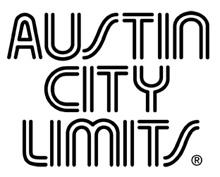 AUSTIN CITY LIMITS SHOWCASES FAN-FAVORITES: KHALID & MAC DEMARCONew Episode Airs December 15 on PBSAustin, TX—December 13, 2018—Austin City Limits (ACL) showcases two originals: breakout R&B/pop star Khalid and indie rocker Mac DeMarco make their ACL debuts in a new installment premiering Saturday, December 15 at 8pm CT/9pm ET.  Khalid performs songs from his Grammy-nominated, multi-platinum debut American Teen.  Mac DeMarco delivers soft jams from his acclaimed This Old Dog.  The program airs weekly on PBS stations nationwide (check local listings for times) and full episodes are made available online for a limited time at pbs.org/austincitylimits immediately following the initial broadcast. Viewers can visit acltv.com for news regarding future tapings, episode schedules and select live stream updates. The show's official hashtag is #acltv.A highlight of 2018’s namesake ACL Festival, Khalid’s meteoric rise to fame launched when he released his first single right before his high school graduation.  The El Paso native took the years he spent in high school in the Texan border town as inspiration for a series of hits and his double-platinum debut LP American Teen.  The 20-year old has struck a chord with his legions of fans with insightful songs that resonate about modern youth culture—Grammy-nominated, multi-platinum-selling songs about smartphones and being young that audiences relate to.  Flashing a wide smile throughout his soaring ACL debut, Khalid showcases songs from American Teen in a soulful, seven-song set as the stoked crowd sings along to every word of his lyrics.  Set highlights include the anthem “American Teen,” multi-platinum smash “Young Dumb & Broke” and the four-times platinum single that started it all, “Location.”The New York Times calls Mac DeMarco “a trendsetting merrymaker” with a “surprising career built on seeming like an affable deadbeat.”   The irreverent prankster is known to share wine and cake with fans during his live shows.   The Edmonton native promises to keep it smooth at the top of his ACL debut, and he makes good on the pledge in a five-song interactive set of his distinctive laid-back rock.  The singer-songwriter-guitarist and his four-piece band spotlight songs from his fourth and best-selling LP This Old Dog, taking a stage set as an unconventional version of an Italian restaurant: checkered tablecloths, fake fruit, plenty of red wine and dollhead masks.  Launching into the smoothly flowing set-opener “On the Level,” the creamy sound of an electric grand piano signals the drift into “For the First Time,” an ‘80s-sounding soft rocker with a melody that thrills the ACL audience.  The gap-toothed rocker shows off his guitar skills on songs from his 2014 breakthrough, the lo-fi gem Salad Days, including the mellow pop of “Brother” and “Chamber of Reflection.”  DeMarco throws a slice of pound cake to the willing audience and closes out the set directing the crowd in a little clapping “classic rock-style” before ditching the guitar for a glass of red wine (“It’s Cab-Sav. It’s French.”) to toast the crowd.“Khalid and Mac DeMarco are very different, but what they have in common are millions of passionate young music fans who adore them,” said ACL executive producer Terry Lickona. “Their songs resonate with twentysomethings (and younger) because they relate to their everyday lives in ways that are insightful and friendly, and even a little bit comical.”KHALID SETLIST:
8TEEN
American Teen
Saved
Angels
Young Dumb & Broke
Silence
LocationMAC DEMARCO SETLIST:On the Level
For the First Time
Brother
Another One
Chamber of ReflectionSeason 44 | Season 44 Broadcast Season (second half)December  15	Khalid / Mac DeMarco
December 22	Tom Waits  (encore)
December 29	Iggy Pop  (encore)
December 31	ACL Hall of Fame New Year’s SpecialJanuary 5		Trombone Shorty & Orleans Avenue
January 12		Residente
January 19		Arctic Monkeys / Wild Child
January 26		Willie NelsonFebruary 2		Buddy Guy/ August GreeneFebruary 9		ACL Presents: Americana Music FestivalAustin City Limits continues to offer its popular live streams of select performances for fans worldwide on ACL's YouTube Channel.  Viewers can visit acltv.com for news regarding livestreams, future tapings and episode schedules.For images and episode information, visit Austin City Limits press room at http://acltv.com/press-room/.About Austin City LimitsAustin City Limits (ACL) offers viewers unparalleled access to featured acts in an intimate setting that provides a platform for artists to deliver inspired, memorable, full-length performances. The program is taped live before a concert audience from The Moody Theater in downtown Austin. Austin City Limits is the longest-running music series in television history and remains the only TV series to ever be awarded the National Medal of Arts. Since its inception, the groundbreaking music series has become an institution that's helped secure Austin's reputation as the Live Music Capital of the World. The historic KLRU Studio 6A, home to 36 years of ACL concerts, has been designated an official Rock & Roll Hall of Fame Landmark. In 2011, ACL moved to the new venue ACL Live at The Moody Theater in downtown Austin. ACL received a rare institutional Peabody Award for excellence and outstanding achievement in 2012.	 Austin City Limits is produced by KLRU-TV and funding is provided in part by Dell, American Airlines, the Austin Convention Center Department and Cirrus Logic. Additional funding is provided by the Friends of Austin City Limits. Learn more about Austin City Limits, programming and history at acltv.com.Media Contact:Maureen Coakley for ACLmaureen@coakleypress.comt: 917.601.1229